SÚHRN CHARAKTERISTICKÝCH VLASTNOSTÍ LIEKU1.	NÁZOV VETERINÁRNEHO LIEKUPropodine 10 mg/ml injekčná/infúzna emulzia pre psy a mačky2.	KVALITATÍVNE A KVANTITATÍVNE ZLOŽENIEKaždý ml obsahuje:Účinná látka:Propofol	 10,0 mgPomocné látky:Úplný zoznam pomocných látok je uvedený v časti 6.1.3.	LIEKOVÁ FORMAInjekčná/infúzna emulzia.Biela alebo takmer biela homogénna emulzia.4.	KLINICKÉ ÚDAJE4.1	Cieľové druhyPsy a mačky.4.2	Indikácie na použitie so špecifikovaním cieľových druhovCelková anestézia na krátke diagnostické alebo chirurgické zákroky, trvajúce do piatich minút.Vyvolanie a udržanie celkovej anestézie.Vyvolanie celkovej anestézie, na ktorej udržiavanie sa používajú inhalačné anestetiká.4.3	KontraindikácieNepoužívať v prípadoch precitlivenosti na účinnú látku alebo na niektorú z pomocných látok.4.4	Osobitné upozornenia pre každý cieľový druhTento veterinárny liek je stabilnou emulziou. Pred použitím sa má liek vizuálne skontrolovať na neprítomnosť viditeľných kvapiek alebo cudzích častíc a v prípade ich výskytu sa má liek zlikvidovať. Nepoužívať ak po jemnom potrasení pretrváva zjavné oddelenie fáz.Ak sa liek injikuje príliš pomaly, môže dôjsť k nedostatočnej hladine anestézie z dôvodu nedosiahnutia primeranej hranice farmakologickej aktivity.4.5	Osobitné bezpečnostné opatrenia na používanieOsobitné bezpečnostné opatrenia na používanie u zvieratPočas vyvolania anestézie sa môže vyskytnúť mierna hypotenzia a prechodné apnoe.Ak sa liek injikuje príliš rýchlo, môže sa vyskytnúť srdcovo-pľúcny útlm (apnoe, bradykardia, hypotenzia).Pri používaní veterinárneho lieku musia byť k dispozícii zariadenia na udržanie voľných dýchacích ciest, umelú ventiláciu a obohacovanie kyslíkom. Po vyvolaní anestézie sa odporúča použitie endotracheálnej tuby. Počas udržiavania anestézie sa odporúča podávanie doplnkového kyslíka.U psov a mačiek s poruchami funkcie srdca, poruchami dýchania, poruchami funkcie obličiek alebo pečene alebo u zvierat s hypovolémiou alebo u vysilených zvierat sa má postupovať opatrne.Keď sa propofol používa súbežne s opioidmi, môže sa v prípade výskytu bradykardie po zhodnotení prínosu/rizika zodpovedným veterinárnym lekárom použiť anticholinergikum (napr. atropín). Pozri časť 4.8.Pri podávaní lieku zvieratám s hypoproteinémiou, hyperlipidémiou alebo veľmi chudým zvieratám sa má postupovať opatrne, pretože tieto zvieratá môžu byť citlivejšie na výskyt nežiaducich účinkov.Propofol nemá analgetické vlastnosti, preto sa má v prípade procedúr, pri ktorých sa očakáva, že budú bolestivé, podať doplnkové analgetikum.U psov vo veku 8 rokov a starších sa hlásil pomalší klírens a vyšší výskyt apnoe v porovnaní s mladšími zvieratami. Pri podávaní lieku týmto zvieratám sa má postupovať s osobitnou starostlivosťou. V týchto prípadoch môže byť na vyvolanie anestézie vhodná napríklad nižšia dávka propofolu.Bezpečnosť veterinárneho lieku nebola potvrdená u psov alebo mačiek mladších ako 4 mesiace a u týchto zvierat sa má používať len na základe zhodnotenia rizika/prínosu zodpovedným veterinárnym lekárom.U chrtov sa preukázal pomalší klírens propofolu a zotavovanie z anestézie môže u nich trvať o niečo dlhšie v porovnaní s inými psími plemenami.Pri podávaní lieku používať sterilné techniky, pretože neobsahuje antimikrobiálne konzervačné látky.Osobitné bezpečnostné opatrenia, ktoré má urobiť osoba podávajúca liek zvieratámPropofol je silný liek: má sa dodržiavať osobitná opatrnosť, aby sa zabránilo samopodaniu. Najlepšie je použiť ihlu s nasadeným ochranným krytom až do okamžiku injekcie.V prípade náhodného samoinjikovania vyhľadať ihneď lekársku pomoc a ukázať písomnú informáciu pre používateľov alebo obal lekárovi, avšak NERIADIŤ MOTOROVÉ VOZIDLO, pretože môže dôjsť k sedácii.Treba sa vyhnúť kontaktu s kožou a očami, pretože tento liek môže spôsobiť podráždenie. Po kontakte s kožou alebo očami okamžite umyť zasiahnuté miesto veľkým množstvom vody. Ak podráždenie pretrváva, vyhľadať lekársku pomoc.Tento veterinárny liek môže spôsobiť reakcie z precitlivenosti (alergické reakcie) u ľudí, ktorí sú už senzibilizovaní voči propofolu alebo inými liekom, sóji alebo vajciam. Ľudia so známou precitlivenosťou na tieto látky by sa mali vyhnúť kontaktu s veterinárnym liekom.Rada pre lekára:Nenechávať pacienta bez dohľadu. Udržiavať dýchanie a podávať symptomatickú a podpornú liečbu.4.6	Nežiaduce účinky (frekvencia výskytu a závažnosť)Vyvolanie anestézie je vo všeobecnosti plynulé, avšak u psov a mačiek sa často pozorujú prejavy vzrušenia (napr. pádlovanie končatinami, nystagmus, fokálne svalové zášklby/myoklonus, opistotonus). Počas zavádzania anestézie sa veľmi často môže vyskytnúť prechodné apnoe a mierna hypotenzia. Môže sa pozorovať zvýšenie arteriálneho krvného tlaku, po ktorom nasleduje zníženie. Pozri časť 4.5. Môže sa pozorovať zníženie percenta hemoglobínu saturovaného kyslíkom (SpO2) bez prítomného apnoe.U psov sa počas fázy zotavovania menej často hlásili prípady nadmerného slinenia a zvracania. U psov sa počas fázy zotavovania zriedkavo pozorovalo vzrušenie.U psov sa veľmi zriedkavo pozorovala stuhnutosť končatín a pretrvávajúce čkanie.Po predĺženej infúzii propofolu sa u psov izolovane hlásil prípad zeleného sfarbenia moču.V malej časti prípadov (menej často) sa u mačiek počas zotavovania pozorovalo kýchanie, občasné dávenie a olizovanie labiek/tváre.Opakovaná, dlhšie trvajúca (> 20 minút) anestézia propofolom môže u mačiek spôsobiť oxidatívne poškodenia a tvorbu Heinzovych teliesok a nešpecifické prejavy ako je anorexia, hnačka a mierny edém tváre. Tiež sa môže predĺžiť zotavovanie. Obmedzením opakovania anestézie na intervaly viac ako 48 hodín sa zníži pravdepodobnosť výskytu.Frekvencia výskytu nežiaducich účinkov sa definuje použitím nasledujúceho pravidla:- veľmi časté (nežiaduce účinky sa prejavili u viac ako 1 z 10 liečených zvierat),- časté (u viac ako 1 ale menej ako 10 zo 100 liečených zvierat),- menej časté (u viac ako 1 ale menej ako 10 z 1 000 liečených zvierat),- zriedkavé (u viac ako 1 ale menej ako 10 z 10 000 liečených zvierat),- veľmi zriedkavé (u menej ako 1 z 10 000 liečených zvierat, vrátane ojedinelých hlásení).4.7	Použitie počas gravidity, laktácie, znáškyBezpečnosť veterinárneho lieku nebola potvrdená počas gravidity (u plodov/novorodených zvierat) a počas laktácie. Propofol prechádza placentou. Štúdie, v ktorých sa používal propofol u gravidných potkanov a králikov, nepreukázali žiadne škodlivé účinky na graviditu liečených zvierat ani na reprodukčný výkon ich potomkov. Avšak podľa dostupnej vedeckej literatúry môže expozícia (primáty okrem človeka: stredná hladina anestézie trvajúca 5 h, potkany: 0,3 - 0,6 mg/kg/min. trvajúca 1 - 2 hodín) propofolu počas vývoja mozgu negatívne ovplyvniť neurologický vývoj plodov a novorodených zvierat. Štúdie u ľudí preukázali, že malé množstvá (< 0,1 % materskej dávky do 24 hodín po podaní) propofolu sa vylučujú do ľudského mlieka.Použiť len po zhodnotení prínosu/rizika zodpovedným veterinárnym lekárom. Propofol sa bezpečne používal u psov na vyvolanie anestézie pred vrhom šteniat cisárskym rezom. Kvôli riziku úmrtia novorodených zvierat sa používanie propofolu na udržanie anestézie počas cisárskeho rezu neodporúča. 4.8	Liekové interakcie a iné formy vzájomného pôsobeniaPropofol sa používal spolu s bežne používanými premedikáciami (napr. atropín, acepromazín, benzodiazepíny [napr. diazepam, midazolam], α-2-agonistami [napr. medetomidín, dexmedetomidín], opioidmi [napr. metadón, buprenorfín]), inými indukčnými látkami (napr. ketamín) a pred udržiavacou anestéziou inhalačnými látkami (napr. halotán, oxid dusný, izoflurán, sevoflurán).Je pravdepodobné, že pri súbežnom používaní sedatív alebo analgetík sa zníži dávka potrebná na vyvolanie a udržanie anestézie. Pozri časť 4.9.Súbežné používanie propofolu a opioidov môže spôsobiť výrazný útlm dýchania a hlboký pokles srdcovej frekvencie. U psov, ktorým sa podal propofol a následne alfentanyl, sa pozorovala srdcová zástava. Na zníženie rizika výskytu apnoe sa má propofol podávať pomaly, napríklad počas 40 - 60 sekúnd. Pozri tiež časť 4.5.Súbežné podávanie infúzií propofolu a opioidov (napr. fentanyl, alfentanyl) na udržanie celkovej anestézie môže mať za následok predĺžené zotavovanie.Podávanie propofolu s inými liekmi, ktoré sa metabolizujú prostredníctvom cytochrómu P450 (izoenzým 2B11 u psov), ako je napr. chloramfenikol, ketokonazol a loperamid, znižuje klírens propofolu a predlžuje zotavovanie z anestézie.4.9	Dávkovanie a spôsob podania liekuNa intravenózne podanie.Injekčnú liekovku pred otvorením jemne ale dôkladne pretrepte. Pozri časť 4.4.Vyvolanie anestézie:Dávka veterinárneho lieku na vyvolanie anestézie uvedená v tabuľke nižšie sa zakladá na publikovaných údajoch z kontrolovaných laboratórnych štúdií a štúdií z praxe, ako aj na klinických skúsenostiach, a predstavuje priemernú vyvolávaciu dávku pre psy a mačky. Tieto dávky slúžia len ako pomôcka. Aktuálna dávka sa má titrovať podľa odpovede jednotlivého zvieraťa a môže byť výrazne nižšia alebo vyššia ako je priemerná dávka.Dávkovacia striekačka sa má pripraviť na základe objemu dávky lieku uvedeného nižšie, vypočítaného podľa živej hmotnosti. Liek sa má podávať podľa účinku, až kým hĺbka anestézie nie je dostatočná na endotracheálnu intubáciu. Pri vyvolávaní anestézie propofolom sa má liek injikovať dostatočne pomaly na umožnenie vyrovnania medzi plazmou a miestom účinku, a dostatočne rýchlo na zabránenie redistribúcie z mozgu vedúcej k nedostatočnej hladine anestézie (t.j. podávanie počas obdobia približne 10 - 40 sekúnd). Keď sa propofol používa súčasne s opioidom, má sa podávať pomalšie, napr. počas 40 - 60 sekúnd. Pozri časť 4.8.Použitie preanestetík (premedikácia) môže výrazne znížiť vyžadovanú dávku propofolu v závislosti od typu a dávky použitého preanestetika. Keď sa propofol používa v kombinácii napr. s ketamínom, fentanylom alebo benzodiazepínmi na vyvolanie anestézie (takzvaná koindukcia), celková dávka propofolu sa môže ešte viac znížiť.Dávkovacie odporúčania na vyvolanie anestézie:Propofol sa používal ako látka vyvolávajúca anestéziu v kombinácii s inými premedikačnými režimami, pre ďalšie informácie pozri časť 4.8.Udržanie anestézie:Po vyvolaní anestézie veterinárnym liekom sa môže zviera intubovať a anestézia udržiavať pomocou veterinárneho lieku alebo inhalačným anestetikom. Udržiavacie dávky veterinárneho lieku sa môžu podávať ako opakované bolusové injekcie alebo ako nepretržitá infúzia. Nepretržitá a predĺžená expozícia môže viesť k pomalšiemu zotavovaniu, a to hlavne u mačiek.Opakovaná bolusová injekcia:Pri udržiavaní anestézie opakovanou bolusovou injekciou sa bude interval medzi dávkami a trvanie účinku medzi jednotlivými zvieratami odlišovať. Na vyvolanie účinku pri prílišnom zoslabení anestézie sa môže podávať vzostupná dávka približne 1 - 2 mg/kg (0,1 - 0,2 ml/kg živej hmotnosti) psom a 0,5 - 2 mg/kg (0,05 - 0,2 ml/kg živej hmotnosti) mačkám. Táto dávka sa môže zopakovať na udržanie primeranej hĺbky anestézie.Nepretržitá infúzia:Pri nepretržitej infúznej anestézii sa odporúča začiatočná rýchlosť dávkovania 0,3 - 0,4 mg/kg/min. (1,8 - 2,4 ml/kg/hodinu) u psov a 0,2 - 0,3 mg/kg/min. (1,2 - 1,8 ml/kg/hodinu) u mačiek. Používanie preanestetík (premedikácia) alebo súbežná infúzia napr. ketamínu alebo opioidov, môže znížiť potrebné množstvo propofolu, v závislosti od typu a dávky použitých liekov. Skutočná rýchlosť infúzie sa má zakladať na odpovedi jednotlivého zvieraťa a želanej hĺbke anestézie a môže sa upraviť v zvýšeniach 0,01 - 0,05 mg/kg/minútu (0,06 - 0,3 ml/kg/hodinu), podľa posúdenia hĺbky anestézie a kardiovaskulárnej odpovede. Pri potrebe rýchleho zvýšenia hĺbky anestézie sa môže podať dodatočný bolus propofolu (0,5 - 1 mg/kg [0,05 - 0,1 ml/kg] u psov a 0,2 - 0,5 mg/kg [0,02 - 0,05 ml/kg] u mačiek).4.10	Predávkovanie (príznaky, núdzové postupy, antidotá) ak sú potrebnéNáhodné predávkovanie môže spôsobiť srdcovo-respiračný útlm. Útlm dýchania sa má liečiť asistovanou alebo kontrolovanou ventiláciou kyslíkom. Kardiovaskulárna funkcia sa má podporovať podaním presorových látok a intravenóznych tekutín.U psov môžu dávky vyššie ako 9 mg/kg podané rýchlosťou 2 mg/s spôsobiť cyanózu slizničných membrán. Po predávkovaní sa pozorovala aj mydriáza. Cynóza a mydriáza sú prejavom potreby podporného kyslíka. Pri dávkach nad 16,5 mg/kg podávaných rýchlosťou 2 mg/s sa hlásilo apnoe trvajúce dlhšie ako 90 sekúnd. Pri dávkach 20 mg/kg a vyšších podávaných rýchlosťou 0,5 mg/s sa hlásili prípady úmrtia.U psov viedlo podávanie opakovaných infúzií 0,6 - 0,7 mg/kg/min. trvajúcich približne 1 hodinu denne počas 14 za sebou idúcich dní k zvýšeniu srdcovej frekvencie a priemerného arteriálneho krvného tlaku, zatiaľ čo sa pozorovali zníženia počtu erytrocytov, hemoglobínu a hematorkritu. Aj keď boli zvieratá mechanicky ventilované, zaznamenali sa dôkazy respiračnej acidózy, pravdepodobne spôsobené útlmom dýchacích centier a vedúce k nedostatočnej alveolárnej ventilácii a akumulácii CO2.U mačiek sa po injekcii 19,5 mg/kg podanej ako jednorazová dávka hlásili prípady úmrtia spôsobené apnoe.4.11	Ochranná lehotaNetýka sa.5.	FARMAKOLOGICKÉ VLASTNOSTIFarmakoterapeutická skupina: Celkové anestetiká.ATCvet kód: QN01AX105.1	Farmakodynamické vlastnostiPropofol je celkové anestetikum charakteristické rýchlym začiatkom účinku a krátkym trvaním anestézie. Zotavovanie z anestézie je zvyčajne rýchle.Propofol primárne účinkuje zosilnením inhibičnej synaptickej neurotransmisie sprostredkovanej GABA (gama-aminomaslovou kyselinou), a to väzbou na receptor GABA typu A (GABAA). Predpokladá sa však, že glutaminergný a noradrenergný neurotransmiterový systém hrajú tiež úlohu v sprostredkovaní účinku propofolu.5.2	Farmakokinetické údajePo intravenóznej injekcii sú koncentrácie propofolu v krvi charakterizované rýchlou distribučnou fázou, elimináciou lieku z tela a pomalšou redistribučnou fázou z hlbokého kompartmentu. Táto prvá fáza s distribučným polčasom približne 10 min. je klinicky významná, pretože k zotavovaniu z anestézie dochádza po redistribúcii propofolu z mozgu. Konečná fáza sa považuje za reprezentujúcu pomalé uvoľňovanie lieku zo slabo prekrvených tkanív, čo je málo významné pre jeho praktické použitie. U psov sa po opakovanom dennom podávaní nepozorovala žiadna akumulácia krvných hladín. Vo všeobecnosti je klírens vyšší u psov než u mačiek, aj keď existujú rozdiely medzi psími plemenami, pravdepodobne z dôvodu odlišností v metabolizme. U psov je klírens vyšší ako pečeňový prietok krvi, čo naznačuje prítomnosť mimopečeňového metabolizmu. Klírens sa však znižuje predĺžením infúzie (4 h), čo je najpravdepodobnejšie spôsobené znížením pečeňového prietoku krvi. Objem distribúcie je vysoký u psov aj mačiek.Propofol sa vysoko viaže na plazmatické proteíny (96 - 98 %).Ku klírensu lieku dochádza cez pečeňový metabolizmus s následnou elimináciou konjugovaných metabolitov obličkami. Malé množstvo sa vylučuje stolicou.U mačiek sa akumulácia lieku nevyhodnocovala. Na základe dostupných farmakokinetických údajov je však pravdepodobné, že u tohto druhu dochádza po opakovanom dennom podávaní k akumulácii lieku.6.	FARMACEUTICKÉ ÚDAJE6.1	Zoznam pomocných látokVaječné fosfolipidy na injekciuGlycerolRafinovaný sójový olejHydroxid sodný (na úpravu pH)Voda na injekcieDusík6.2	Závažné inkompatibilityNemiešať s inými veterinárnymi liekmi s výnimkou 5 % intravenóznej infúzie dextrózy alebo 0,9 % intravenóznej infúzie chloridu sodného.6.3	Čas použiteľnostiČas použiteľnosti veterinárneho lieku zabaleného v neporušenom obale: 2 roky.Čas použiteľnosti po prvom otvorení vnútorného obalu: ihneď spotrebovať.6.4	Osobitné bezpečnostné opatrenia na uchovávanieNeuchovávať v mrazničke.Uchovávať vo vonkajšej škatuli, aby bol chránený pred svetlom.Odobratý liek sa má použiť okamžite. Zvyšný liek v injekčnej liekovke sa má zlikvidovať.6.5	Charakter a zloženie vnútorného obaluBezfarebné injekčné liekovky zo skla typu I obsahujúce 20 ml, 50 ml a 100 ml, uzavreté poťahovanou bromobutylovou gumenou zátkou a hliníkovým viečkom v lepenkovej škatuli.Nie všetky veľkosti balenia sa musia uvádzať na trh.6.6	Osobitné bezpečnostné opatrenia na zneškodňovanie nepoužitých veterinárnych liekov, prípadne odpadových materiálov vytvorených pri používaní týchto liekovKaždý nepoužitý veterinárny liek alebo odpadové materiály z tohto veterinárneho lieku musia byť zlikvidované v súlade s miestnymi požiadavkami.7.	DRŽITEĽ ROZHODNUTIA O REGISTRÁCIIDechra Regulatory B.V.Handelsweg 255531 AE BladelHolandsko8.	REGISTRAČNÉ ČÍSLO96/006/DC/20-S9.	DÁTUM PRVEJ REGISTRÁCIE/PREDĹŽENIA REGISTRÁCIEDátum prvej registrácie: 13/03/202010.	DÁTUM REVÍZIE TEXTUZÁKAZ PREDAJA, DODÁVOK A/ALEBO POUŽÍVANIAVýdaj lieku je viazaný na veterinárny predpis. 1.	NÁZOV VETERINÁRNEHO LIEKUPropodine 10 mg/ml injekčná/infúzna emulzia pre psy a mačkyPropofol2.	ÚČINNÉ LÁTKY1 ml obsahuje:10,0 mg propofolu3.	LIEKOVÁ FORMAInjekčná/infúzna emulzia.4.	VEĽKOSŤ BALENIA20 ml50 ml100 ml5.	CIEĽOVÝ DRUHYPsy a mačky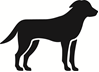 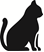 6.	INDIKÁCIA(-E)7.	SPÔSOB A CESTA PODANIA LIEKUIntravenózne použitie.Pred použitím si prečítajte písomnú informáciu pre používateľov.8.	OCHRANNÁ(-É) LEHOTA(-Y)9.	OSOBITNÉ UPOZORNENIE(-A), AK JE POTREBNÉPred použitím si prečítajte písomnú informáciu pre používateľov.10.	DÁTUM EXSPIRÁCIEEXPPo prvom prepichnutí zátky ihneď spotrebovať.11.	OSOBITNÉ PODMIENKY NA UCHOVÁVANIENeuchovávať v mrazničke.Uchovávať vo vonkajšej škatuli, aby bol chránený pred svetlom.12.	OSOBITNÉ BEZPEČNOSTNÉ OPATRENIA NA ZNEŠKODNENIE NEPOUŽITÉHO LIEKU(-OV) ALEBO ODPADOVÉHO MATERIÁLU, V PRÍPADE POTREBYLikvidácia: prečítajte si písomnú informáciu pre používateľov.13.	OZNAČENIE „LEN PRE ZVIERATÁ“ A PODMIENKY ALEBO OBMEDZENIA TÝKAJÚCE SA DODÁVKY A POUŽITIA, ak sa uplatňujúLen pre zvieratá. Výdaj lieku je viazaný na veterinárny predpis.14.	OZNAČENIE „UCHOVÁVAŤ MIMO DOHĽADU A DOSAHU DETÍ“Uchovávať mimo dohľadu a dosahu detí.15.	NÁZOV A ADRESA DRŽITEĽA ROZHODNUTIA O REGISTRÁCIIDechra Regulatory B.V.Handelsweg 255531 AE BladelHolandsko16.	REGISTRAČNÉ ČÍSLO17.	ČÍSLO VÝROBNEJ ŠARŽELotMINIMÁLNE ÚDAJE, KTORÉ MAJÚ BYŤ UVEDENÉ NA MALOM VNÚTORNOM OBALE20 ml sklenená injekčná liekovka50 ml sklenená injekčná liekovka1.	NÁZOV VETERINÁRNEHO LIEKUPropodine 10 mg/ml injekčná/infúzna emulziaPropofol2.	MNOŽSTVO ÚČINNEJ LÁTKY (-OK)10 mg/ml3.	OBSAH V HMOTNOSTNÝCH, OBJEMOVÝCH JEDNOTKÁCH ALEBO POČET DÁVOK20 ml50 ml4.	SPÔSOB(-Y) PODANIAi.v.5.	OCHRANNÁ LEHOTA(-Y)6.	ČÍSLO ŠARŽELot {číslo}7.	DÁTUM EXSPIRÁCIEEXPPo prvom prepichnutí zátky ihneď spotrebovať.8.	OZNAČENIE „LEN PRE ZVIERATÁ“Len pre zvieratá.PÍSOMNÁ INFORMÁCIA PRE POUŽÍVATEĽOVPropodine 10 mg/ml injekčná/infúzna emulzia pre psy a mačky1.	NÁZOV A ADRESA DRŽITEĽA ROZHODNUTIA O REGISTRÁCII A DRŽITEĽA POVOLENIA NA VÝROBU ZODPOVEDNÉHO ZA UVOĽNENIE ŠARŽE, AK NIE SÚ IDENTICKÍDRŽITEĽ ROZHODNUTIA O REGISTRÁCIIDechra Regulatory B.V.Handelsweg 255531 AE BladelHolandskoVÝROBCA ZODPOVEDNÝ ZA UVOĽNENIE ŠARŽECorden Pharma S.p.AViale dell’Industria 320867 CaponagoTaliansko2.	NÁZOV VETERINÁRNEHO LIEKUPropodine 10 mg/ml injekčná/infúzna emulzia pre psy a mačkyPropofol3.	OBSAH ÚČINNEJ LÁTKY A INEJ LÁTOK1 ml obsahujeÚčinná látka:Propofol		10,0 mgBiela alebo takmer biela homogénna emulzia.4.	INDIKÁCIECelková anestézia na krátke diagnostické alebo chirurgické zákroky, trvajúce do piatich minút.Vyvolanie a udržanie celkovej anestézie. Vyvolanie celkovej anestézie, na ktorej udržiavanie sa používajú inhalačné anestetiká.5.	KONTRAINDIKÁCIENepoužívať v prípadoch precitlivenosti na účinnú látku alebo na niektorú z pomocných látok.6.	NEŽIADUCE ÚČINKYVyvolanie anestézie je vo všeobecnosti plynulé, avšak u psov a mačiek sa často pozorujú prejavy vzrušenia (napr. pádlovanie končatinami, nystagmus, fokálne svalové zášklby/myoklonus, opistotonus). Počas zavádzania anestézie sa veľmi často môže vyskytnúť prechodné apnoe a mierna hypotenzia. Môže sa pozorovať zvýšenie arteriálneho krvného tlaku, po ktorom nasleduje zníženie. Pozri časť 12 (Osobitné bezpečnostné opatrenia na používanie u zvierat). Môže sa pozorovať zníženie percenta hemoglobínu saturovaného kyslíkom (SpO2) bez prítomného apnoe.U psov sa počas fázy zotavovania menej často hlásili prípady nadmerného slinenia a zvracania. U psov sa počas fázy zotavovania zriedkavo pozorovalo vzrušenie. U psov sa veľmi zriedkavo pozorovala stuhnutosť končatín a pretrvávajúce čkanie.Po predĺženej infúzii propofolu sa u psov izolovane hlásil prípad zeleného sfarbenia moču.V malej časti prípadov (menej často) sa u mačiek počas zotavovania pozorovalo kýchanie, občasné dávenie a olizovanie labiek/tváre.Opakovaná, dlhšie trvajúca (> 20 minút) anestézia propofolom môže u mačiek spôsobiť oxidatívne poškodenia a tvorbu Heinzovych teliesok a nešpecifické prejavy ako je anorexia, hnačka a mierny edém tváre. Tiež sa môže predĺžiť zotavovanie. Obmedzením opakovania anestézie na intervaly viac ako 48 hodín sa zníži pravdepodobnosť výskytu.Frekvencia výskytu nežiaducich účinkov sa definuje použitím nasledujúceho pravidla:- veľmi časté (nežiaduce účinky sa prejavili u viac ako 1 z 10 liečených zvierat),- časté (u viac ako 1 ale menej ako 10 zo 100 liečených zvierat),- menej časté (u viac ako 1 ale menej ako 10 z 1 000 liečených zvierat),- zriedkavé (u viac ako 1 ale menej ako 10 z 10 000 liečených zvierat),- veľmi zriedkavé (u menej ako 1 z 10 000 liečených zvierat, vrátane ojedinelých hlásení).Ak zistíte akékoľvek nežiaduce účinky, aj tie, ktoré nie sú uvedené v tejto písomnej informácii pre používateľov, alebo si myslíte, že liek je neúčinný, informujte vášho veterinárneho lekára.Prípadne nežiaduce účinky môžete nahlásiť národnej kompetentnej autorite {www.uskvbl.sk}. 7.	CIEĽOVÝ DRUHPsy a mačky8.	DÁVKOVANIE PRE KAŽDÝ DRUH, CESTA A SPÔSOB PODANIA LIEKUNa intravenózne podanie.Vyvolanie anestézie:Dávka veterinárneho lieku na vyvolanie anestézie uvedená v tabuľke nižšie sa zakladá na publikovaných údajoch z kontrolovaných laboratórnych štúdií a štúdií z praxe, ako aj na klinických skúsenostiach, a predstavuje priemernú vyvolávaciu dávku pre psy a mačky. Tieto dávky slúžia len ako pomôcka. Aktuálna dávka sa má titrovať podľa odpovede jednotlivého zvieraťa a môže byť výrazne nižšia alebo vyššia ako je priemerná dávka.Dávkovacia striekačka sa má pripraviť na základe objemu dávky lieku uvedeného nižšie, vypočítaného podľa živej hmotnosti. Liek sa má podávať podľa účinku, až kým hĺbka anestézie nie je dostatočná na endotracheálnu intubáciu. Pri vyvolávaní anestézie propofolom sa má liek injikovať dostatočne pomaly na umožnenie vyrovnania medzi plazmou a miestom účinku, a dostatočne rýchlo na zabránenie redistribúcie z mozgu vedúcej k nedostatočnej hladine anestézie (t.j. podávanie počas obdobia približne 10 - 40 sekúnd). Keď sa propofol používa súčasne s opioidom, má sa podávať pomalšie, napr. počas 40 - 60 sekúnd. Pozri časť 12 (Liekové interakcie).Použitie preanestetík (premedikácia) môže výrazne znížiť vyžadovanú dávku propofolu v závislosti od typu a dávky použitého preanestetika. Keď sa propofol používa v kombinácii napr. s ketamínom, fentanylom alebo benzodiazepínmi na vyvolanie anestézie (takzvaná koindukcia), celková dávka propofolu sa môže ešte viac znížiť.Dávkovacie odporúčania na vyvolanie anestézie:Propofol sa používal ako látka vyvolávajúca anestéziu v kombinácii s inými premedikačnými režimami, pre ďalšie informácie pozri časť 12 (Liekové interakcie).Udržanie anestézie:Po vyvolaní anestézie veterinárnym liekom sa môže zviera intubovať a anestézia udržiavať pomocou veterinárneho lieku alebo inhalačným anestetikom. Udržiavacie dávky veterinárneho lieku sa môžu podávať ako opakované bolusové injekcie alebo ako nepretržitá infúzia. Nepretržitá a predĺžená expozícia môže viesť k pomalšiemu zotavovaniu, a to hlavne u mačiek.Opakovaná bolusová injekcia:Pri udržiavaní anestézie opakovanou bolusovou injekciou sa bude interval medzi dávkami a trvanie účinku medzi jednotlivými zvieratami odlišovať. Na vyvolanie účinku pri prílišnom zoslabení anestézie sa môže podávať vzostupná dávka približne 1 - 2 mg/kg (0,1 - 0,2 ml/kg živej hmotnosti) psom a 0,5 - 2 mg/kg (0,05 - 0,2 ml/kg živej hmotnosti) mačkám. Táto dávka sa môže zopakovať na udržanie primeranej hĺbky anestézie.Nepretržitá infúzia:Pri nepretržitej infúznej anestézii sa odporúča začiatočná rýchlosť dávkovania 0,3 - 0,4 mg/kg/min. (1,8 - 2,4 ml/kg/hodinu) u psov a 0,2 - 0,3 mg/kg/min. (1,2 - 1,8 ml/kg/hodinu) u mačiek. Používanie preanestetík (premedikácia) alebo súbežná infúzia napr. ketamínu alebo opioidov, môže znížiť potrebné množstvo propofolu, v závislosti od typu a dávky použitých liekov. Skutočná rýchlosť infúzie sa má zakladať na odpovedi jednotlivého zvieraťa a želanej hĺbke anestézie a môže sa upraviť v zvýšeniach 0,01 - 0,05 mg/kg/minútu (0,06 - 0,3 ml/kg/hodinu), podľa posúdenia hĺbky anestézie a kardiovaskulárnej odpovede. Pri potrebe rýchleho zvýšenia hĺbky anestézie sa môže podať dodatočný bolus propofolu (0,5 - 1 mg/kg [0,05 - 0,1 ml/kg] u psov a 0,2 - 0,5 mg/kg [0,02 - 0,05 ml/kg] u mačiek).9.	POKYN O SPRÁVNOM PODANÍInjekčnú liekovku pred otvorením jemne ale dôkladne pretrepte. Pozri časť 12 (Osobitné bezpečnostné opatrenia pre každý cieľový druh).10.	OCHRANNÁ LEHOTANetýka sa.11.	OSOBITNÉ BEZPEČNOSTNÉ OPATRENIA NA UCHOVÁVANIENeuchovávať v mrazničke.Uchovávať vo vonkajšej škatuli, aby bol chránený pred svetlom.Odobratý liek sa má použiť okamžite. Zvyšný liek v injekčnej liekovke sa má zlikvidovať.Uchovávať mimo dohľadu a dosahu detí.Nepoužívať tento veterinárny liek po dátume exspirácie uvedenom na škatuli a etikete po EXP. Dátum exspirácie sa vzťahuje na posledný deň v uvedenom mesiaci.Čas použiteľnosti po prvom otvorení obalu: ihneď spotrebovať.12.	OSOBITNÉ UPOZORNENIAOsobitné bezpečnostné opatrenia pre každý cieľový druh:Tento veterinárny liek je stabilnou emulziou. Pred použitím sa má liek vizuálne skontrolovať na neprítomnosť viditeľných kvapiek alebo cudzích častíc a v prípade ich výskytu sa má liek zlikvidovať. Nepoužívať ak po jemnom potrasení pretrváva zjavné oddelenie fáz.Ak sa liek injikuje príliš pomaly, môže dôjsť k nedostatočnej hladine anestézie z dôvodu nedosiahnutia primeranej hranice farmakologickej aktivity.Osobitné bezpečnostné opatrenia na používanie u zvierat:Počas vyvolania anestézie sa môže vyskytnúť mierna hypotenzia a prechodné apnoe.Ak sa liek injikuje príliš rýchlo, môže sa vyskytnúť srdcovo-pľúcny útlm (apnoe, bradykardia, hypotenzia).Pri používaní veterinárneho lieku musia byť k dispozícii zariadenia na udržanie voľných dýchacích ciest, umelú ventiláciu a obohacovanie kyslíkom. Po vyvolaní anestézie sa odporúča použitie endotracheálnej tuby. Počas udržiavania anestézie sa odporúča podávanie doplnkového kyslíka.U psov a mačiek s poruchami funkcie srdca, poruchami dýchania, poruchami funkcie obličiek alebo pečene alebo u zvierat s hypovolémiou alebo u vysilených zvierat sa má postupovať opatrne.Keď sa propofol používa súbežne s opioidmi, môže sa v prípade výskytu bradykardie po zhodnotení prínosu/rizika zodpovedným veterinárnym lekárom použiť anticholinergikum (napr. atropín). Pozri časť Liekové interakcie.Pri podávaní lieku zvieratám s hypoproteinémiou, hyperlipidémiou alebo veľmi chudým zvieratám sa má postupovať opatrne, pretože tieto zvieratá môžu byť citlivejšie na výskyt nežiaducich účinkov.Propofol nemá analgetické vlastnosti, preto sa má v prípade procedúr, pri ktorých sa očakáva, že budú bolestivé, podať doplnkové analgetikum.U psov vo veku 8 rokov a starších sa hlásil pomalší klírens a vyšší výskyt apnoe v porovnaní s mladšími zvieratami. Pri podávaní lieku týmto zvieratám sa má postupovať s osobitnou starostlivosťou. V týchto prípadoch môže byť na vyvolanie anestézie vhodná napríklad nižšia dávka propofolu.Bezpečnosť veterinárneho lieku nebola potvrdená u psov alebo mačiek mladších ako 4 mesiace a u týchto zvierat sa má používať len na základe zhodnotenia rizika/prínosu zodpovedným veterinárnym lekárom.U chrtov sa preukázal pomalší klírens propofolu a zotavovanie z anestézie môže u nich trvať o niečo dlhšie v porovnaní s inými psími plemenami.Pri podávaní lieku používať sterilné techniky, pretože neobsahuje antimikrobiálne konzervačné látky.Osobitné bezpečnostné opatrenia, ktoré má urobiť osoba podávajúca liek zvieratám:Propofol je silný liek: má sa dodržiavať osobitná opatrnosť, aby sa zabránilo samopodaniu. Najlepšie je použiť ihlu s nasadeným ochranným krytom až do okamžiku injekcie.V prípade náhodného samoinjikovania vyhľadať ihneď lekársku pomoc a ukázať písomnú informáciu pre používateľov alebo obal lekárovi, avšak NERIADIŤ MOTOROVÉ VOZIDLO, pretože môže dôjsť k sedácii.Treba sa vyhnúť kontaktu s kožou a očami, pretože tento liek môže spôsobiť podráždenie. Po kontakte s kožou alebo očami okamžite umyť zasiahnuté miesto veľkým množstvom vody. Ak podráždenie pretrváva, vyhľadať lekársku pomoc.Tento veterinárny liek môže pôsobiť reakcie z precitlivenosti (alergické reakcie) u ľudí, ktorí sú už senzibilizovaní voči propofolu alebo inými liekom, sóji alebo vajciam. Ľudia so známou precitlivenosťou na tieto látky by sa mali vyhnúť kontaktu s veterinárnym liekom.Rada pre lekára:Nenechávať pacienta bez dohľadu. Udržiavať dýchanie a podávať symptomatickú a podpornú liečbu.Gravidita a laktácia:Bezpečnosť veterinárneho lieku nebola potvrdená počas gravidity (u plodov/novorodených zvierat) a počas laktácie. Propofol prechádza placentou. Štúdie, v ktorých sa používal propofol u gravidných potkanov a králikov, nepreukázali žiadne škodlivé účinky na graviditu liečených zvierat ani na reprodukčný výkon ich potomkov. Avšak podľa dostupnej vedeckej literatúry môže expozícia (primáty okrem človeka: stredná hladina anestézie trvajúca 5 h, potkany: 0,3 - 0,6 mg/kg/min. trvajúca 1 - 2 hodín) propofolu počas vývoja mozgu negatívne ovplyvniť neurologický vývoj plodov a novorodených zvierat. Štúdie u ľudí preukázali, že malé množstvá (< 0,1 % materskej dávky do 24 hodín po podaní) propofolu sa vylučujú do ľudského mlieka. Použiť len po zhodnotení prínosu/rizika zodpovedným veterinárnym lekárom. Propofol sa bezpečne používal u psov na vyvolanie anestézie pred vrhom šteniat cisárskym rezom. Kvôli riziku úmrtia novorodených zvierat sa používanie propofolu na udržanie anestézie počas cisárskeho rezu neodporúča. Liekové interakcie a iné formy vzájomného pôsobenia:Propofol sa používal spolu s bežne používanými premedikáciami (napr. atropín, acepromazín, benzodiazepíny [napr. diazepam, midazolam], α-2-agonistami [napr. medetomidín, dexmedetomidín], opioidmi [napr. metadón, buprenorfín]), inými indukčnými látkami (napr. ketamín) a pred udržiavacou anestéziou inhalačnými látkami (napr. halotán, oxid dusný, izoflurán, sevoflurán).Je pravdepodobné, že pri súbežnom používaní sedatív alebo analgetík sa zníži dávka potrebná na vyvolanie a udržanie anestézie. Pozri časť 8.Súbežné používanie propofolu a opioidov môže spôsobiť výrazný útlm dýchania a hlboký pokles srdcovej frekvencie. U psov, ktorým sa podal propofol a následne alfentanyl, sa pozorovala srdcová zástava. Na zníženie rizika výskytu apnoe sa má propofol podávať pomaly, napríklad počas 40 - 60 sekúnd. Pozri tiež časť Osobitné bezpečnostné opatrenia na používanie u zvierat.Súbežné podávanie infúzií propofolu a opioidov (napr. fentanyl, alfentanyl) na udržanie celkovej anestézie môže mať za následok predĺžené zotavovanie.Podávanie propofolu s inými liekmi, ktoré sa metabolizujú prostredníctvom cytochrómu P450 (izoenzým 2B11 u psov), ako je napr. chloramfenikol, ketokonazol a loperamid, znižuje klírens propofolu a predlžuje zotavovanie z anestézie vyvolanej propofolom.Predávkovanie (príznaky, núdzové postupy, antidotá):Náhodné predávkovanie môže spôsobiť srdcovo-respiračný útlm. Útlm dýchania sa má liečiť asistovanou alebo kontrolovanou ventiláciou kyslíkom. Kardiovaskulárna funkcia sa má podporovať podaním presorových látok a intravenóznych tekutín.U psov môžu dávky vyššie ako 9 mg/kg podané rýchlosťou 2 mg/s spôsobiť cyanózu slizničných membrán. Po predávkovaní sa pozorovala aj mydriáza. Cynóza a mydriáza sú prejavom potreby podporného kyslíka. Pri dávkach nad 16,5 mg/kg podávaných rýchlosťou 2 mg/s sa hlásilo apnoe trvajúce dlhšie ako 90 sekúnd. Pri dávkach 20 mg/kg a vyšších podávaných rýchlosťou 0,5 mg/s sa hlásili prípady úmrtia.U psov viedlo podávanie opakovaných infúzií 0,6 - 0,7 mg/kg/min. trvajúcich približne 1 hodinu denne počas 14 za sebou idúcich dní k zvýšeniu srdcovej frekvencie a priemerného arteriálneho krvného tlaku, zatiaľ čo sa pozorovali zníženia počtu erytrocytov, hemoglobínu a hematorkritu. Aj keď boli zvieratá mechanicky ventilované, zaznamenali sa dôkazy respiračnej acidózy, pravdepodobne spôsobené útlmom dýchacích centier a vedúce k nedostatočnej alveolárnej ventilácii a akumulácii CO2.U mačiek sa po injekcii 19,5 mg/kg podanej ako jednorazová dávka hlásili prípady úmrtia spôsobené apnoe.Inkompatibility:Nemiešať s inými veterinárnymi liekmi s výnimkou 5 % intravenóznej infúzie dextrózy alebo 0,9 % intravenóznej infúzie chloridu sodného.13.	OSOBITNÉ BEZPEČNOSTNÉ OPATRENIA NA ZNEŠKODNENIE NEPOUŽITÉHO LIEKU ALEBO ODPADOVÉHO MATERIÁLUKaždý nepoužitý veterinárny liek alebo odpadové materiály z tohto veterinárneho lieku musia byť zlikvidované v súlade s miestnymi požiadavkami.14.	DÁTUM POSLEDNÉHO SCHVÁLENIA TEXTU V PÍSOMNEJ INFORMÁCII PRE POUŽÍVATEĽOV15.	ĎALŠIE INFORMÁCIEBezfarebné injekčné liekovky zo skla typu I obsahujúce 20 ml, 50 ml a 100 ml, uzavreté poťahovanou bromobutylovou gumenou zátkou a hliníkovým viečkom v lepenkovej škatuli.Nie všetky veľkosti balenia sa musia uvádzať na trh.Dávkamg/kgživá hmotnosťObjem dávkyml/kgživá hmotnosťPSYBez premedikácie6,5 mg/kg0,65 ml/kgS premedikáciou      S non-α-2 agonistom (na báze acepromazínu)4,0 mg/kg0,40 ml/kg      S α-2 agonistom2,0 mg/kg0,20 ml/kgMAČKYBez premedikácie8,0 mg/kg0,80 ml/kgS premedikáciou      S non-α-2 agonistom (na báze acepromazínu)6,0 mg/kg0,60 ml/kg      S α-2 agonistom4,5 mg/kg0,45 ml/kgÚDAJE, KTORÉ MAJÚ BYŤ UVEDENÉ NA VONKAJŠOM OBALE A NA VNÚTORNOM OBALEVonkajšia škatuľa100 ml sklenená injekčná liekovkaDávkamg/kgživá hmotnosťObjem dávkyml/kgživá hmotnosťPSYBez premedikácie6,5 mg/kg0,65 ml/kgS premedikáciou      S non-α-2 agonistom (na báze acepromazínu)4,0 mg/kg0,40 ml/kg      S α-2 agonistom2,0 mg/kg0,20 ml/kgMAČKYBez premedikácie8,0 mg/kg0,80 ml/kgS premedikáciou      S non-α-2 agonistom (na báze acepromazínu)6,0 mg/kg0,60 ml/kg      S α-2 agonistom4,5 mg/kg0,45 ml/kg